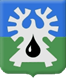 МУНИЦИПАЛЬНОЕ ОБРАЗОВАНИЕ ГОРОД УРАЙХанты-Мансийский автономный округ-ЮграАДМИНИСТРАЦИЯ ГОРОДА УРАЙПОСТАНОВЛЕНИЕот 			                                                                                            №		Об утверждении Положения о формировании и ведении реестра объектов потребительского рынка, расположенных на территории города УрайВ соответствии с Федеральными законами от 26.02.1997 №31-ФЗ «О мобилизационной подготовке и мобилизации в Российской Федерации», от 06.10.2003 №131-ФЗ «Об общих принципах организации местного самоуправления в Российской Федерации», от 28.12.2009 №381-ФЗ  «Об основах государственного регулирования торговой деятельности в Российской Федерации», в целях создания единой информационной системы, содержащей сведения об объектах потребительского рынка на территории города Урай: 1. Утвердить Положение о формировании и ведении реестра объектов потребительского рынка, расположенных на территории города Урай, согласно приложению.2. Установить, что ранее выданные свидетельства, оформленные в соответствии с  постановлением главы города Урай от 28.12.2006 №3194 «Об утверждении Положения о муниципальном реестре объектов потребительского рынка», действительны до окончания срока их действия,  и являются основанием для внесения сведений в реестр объектов потребительского рынка, расположенных на территории города Урай.3. Опубликовать постановление в газете «Знамя» и разместить на официальном сайте органов местного самоуправления города Урай в информационно - телекоммуникационной сети «Интернет».4. Контроль за выполнением постановления возложить на первого заместителя главы города Урай В.В.Гамузова.Глава города Урай								 А.В. ИвановПриложение к постановлению администрации  города Урай              от ________________ № _____ ПОЛОЖЕНИЕО ФОРМИРОВАНИИ И ВЕДЕНИИ РЕЕСТРА ОБЪЕКТОВ ПОТРЕБИТЕЛЬСКОГО РЫНКА, РАСПОЛОЖЕННЫХ НА ТЕРРИТОРИИ  ГОРОДА УРАЙ1. Общие положения1.1. Настоящее Положение о формировании и ведении реестра объектов потребительского рынка, расположенных на территории города Урай (далее – Положение), разработано в целях реализации положений Федеральных законов от 26.02.1997 №31-ФЗ «О мобилизационной подготовке и мобилизации в Российской Федерации», от 28.12.2009 №381-ФЗ «Об основах государственного регулирования торговой деятельности в Российской Федерации», Постановлений Правительства Российской Федерации от 11.11.2010 №887 «О порядке создания и обеспечения функционирования системы государственного информационного обеспечения в области торговой деятельности в Российской Федерации», приказа Министерства промышленности и торговли Российской Федерации от 16.07.2010 №602 «Об утверждении Формы торгового реестра, Порядка формирования торгового реестра и Порядка предоставления информации, содержащейся в торговом реестре», приказа Федеральной службы государственной статистики от 29.09.2017 №643 «Об утверждении официальной статистической методологии формирования официальной статистической информации об объеме платных услуг населению в разрезе видов услуг», Закона Ханты-Мансийского автономного округа – Югры от 11.05.2010       № 85-оз «О государственном регулировании торговой деятельности в Ханты-Мансийском автономном округе – Югре», постановления Правительства Ханты-Мансийского автономного округа – Югры от 05.08.2016 №291-п «О нормативах минимальной обеспеченности населения площадью стационарных торговых объектов и торговых объектов местного значения в Ханты-Мансийском автономном округе – Югре», приказа Департамента экономического развития Ханты-Мансийского автономного округа – Югры от 29.12.2014 №307 «О методических рекомендациях для органов местного самоуправления муниципальных образований  Ханты-Мансийского автономного округа – Югры по вопросам развития конкуренции на потребительском рынке». 1.2. Положение определяет порядок взаимодействия администрации города Урай с индивидуальными предпринимателями, юридическими лицами независимо от их организационно-правовой формы, осуществляющими деятельность в сфере потребительского рынка на территории муниципального образования города Урай, по вопросам формирования и ведения реестра объектов потребительского рынка, расположенных на территории города Урай (далее – Реестр).1.3. Реестр - единая ежеквартально обновляемая информационная система, содержащая сведения об объектах потребительского рынка, к которым относятся объекты, осуществляющие деятельность в сфере торговли, общественного питания, оказания бытовых услуг населению, и сведения об их принадлежности хозяйствующим субъектам. 1.4. Отдел содействия малому и среднему предпринимательству администрации города Урай является органом, уполномоченным от имени администрации города Урай на формирование и ведение Реестра (далее - держатель Реестра). 2. Цели и задачи формирования и ведения Реестра2.1. Формирование и ведение Реестра осуществляется в целях:1) организации выполнения планов и программ социально-экономического развития муниципального образования городской округ город Урай;2)	создания банка данных об имуществе независимо от формы собственности в целях организации мобилизационной подготовки, сил и средств, предназначенных и выделяемых (привлекаемых) для предупреждения и ликвидации чрезвычайных ситуаций, сил и средств гражданской обороны на территории муниципального образования город Урай;3) создания единой информационной системы об объектах потребительского рынка города Урай, упорядочения деятельности (размещения) объектов потребительского рынка на территории города Урай;4) 	актуализации информации об объектах потребительского рынка на территории города Урай для оперативного реагирования на возникающие вопросы при организации и предоставлении услуг населению и подготовки отчетных данных в органы исполнительной власти Ханты-Мансийского автономного округа - Югры о состоянии торговли, общественного питания и бытового обслуживания, тенденциях их развития на территории города Урай;5) 	содействия развитию предпринимательства в сфере потребительского рынка;6) 	обеспечения проведения анализа, мониторинга состояния потребительского рынка города Урай.2.2. Задачами формирования и ведения Реестра является организация мониторинга состояния и динамики материально-технической базы потребительского рынка города Урай, подготовки аналитических материалов по состоянию и перспективам развития потребительского рынка товаров и услуг города Урай.3. Порядок формирования и ведения Реестра3.1. Реестр состоит из следующих разделов:1) раздел I «Информация об объектах хозяйствующих субъектов, осуществляющих торговую деятельность» по форме, установленной приложением 8 к Положению;2) раздел II «Информация об объектах хозяйствующих субъектов, осуществляющих поставки товаров (за исключением производителей товаров)»  по форме, установленной приложением 9 к Положению;3) раздел III «Информация объектов хозяйствующих субъектов, осуществляющих деятельность в сфере общественного питания» по форме, установленной приложением 10 к Положению;4) раздел IV «Информация объектов хозяйствующих субъектов, осуществляющих деятельность в сфере бытового обслуживания» по форме, установленной приложением 11 к Положению.3.2. Реестр ведётся в бумажном и электронном виде и хранится на бумажных и электронных носителях держателем Реестра. 3.3. Внесение сведений в Реестр осуществляется: 1) по заявлению хозяйствующего субъекта (далее также – заявитель) по форме, установленной приложением 1 к Положению, с приложением информации, по форме, установленной приложением 2 к Положению, а также, в зависимости от сферы деятельности заявителя, информации, по форме, установленной приложениями 3-6 к Положению. К заявлению по желанию заявителя могут быть приложены документы (заверенные заявителем копии документов), подтверждающие сведения о заявителе, объектах потребительского рынка;2) на основании информации собственников зданий, помещений (арендодателей), предоставляющих имущество в аренду для оказания услуг населению, направленной в адрес держателя Реестра с согласия арендаторов (далее - информация арендодателя);3.4. Указанные в пункте 3.3 Положения документы (информация) вручаются заявителем, арендодателем держателю Реестра на бумажных носителях лично или направляются в его адрес посредством почтового отправления, либо в электронном виде на адрес электронной почты SMiSP@uray.ru.3.5. Внесение сведений в Реестр осуществляется ответственным лицом держателя Реестра в течение 10 рабочих дней после получения документов (информации),  предусмотренных  пунктом 3.3 Положения.3.6. Внесение изменений в сведения, содержащиеся в Реестре, а также исключение из Реестра таких сведений производится:1) по заявлению хозяйствующего субъекта по форме, установленной приложением 7 к Положению;2) на основании информации арендодателя;3) по результатам мониторинга Реестра держателем Реестра.3.7. Указанные в подпунктах 1, 2 пункта 3.6 Положения документы (информация) вручаются заявителем, арендодателем держателю Реестра на бумажных носителях лично или направляются в его адрес посредством почтового отправления, либо в электронном виде на адрес электронной почты SMiSP@uray.ru.3.8. Внесение изменений в сведения, содержащиеся в Реестре, а также исключение из Реестра таких сведений осуществляется ответственным лицом держателя Реестра в течение 10 рабочих дней после проведения мониторинга Реестра или получения документов (информации),  предусмотренных  пунктом 3.6 Положения.3.9. Плата за внесение сведений в Реестр, внесение изменений в сведения, содержащиеся в Реестре, а также исключение из Реестра таких сведений не взимается.3.10. Держатель Реестра обеспечивает размещение актуальной версии Реестра в электронном виде на официальном сайте  органов местного самоуправления города Урай в информационно - телекоммуникационной сети «Интернет».Приложение 1 к Положению о формировании и ведении реестра объектов потребительскогорынка, расположенных на территории города Урай Начальнику отдела содействия малому и среднему предпринимательству администрации города УрайЗаявитель____________________________________
(наименование юридического лица,
ФИО индивидуального предпринимателя)

____________________________________
(юридический адрес) Заявление Прошу внести сведения в реестр объектов потребительского рынка, расположенных на территории города Урай, в разделы (нужное отметить): в соответствии с приложенной информацией.*Примечание: документы могут быть представлены по желанию заявителя Приложение:Информация о хозяйствующем субъекте;Информация об объектах потребительского рынка хозяйствующего субъекта;Документы (заверенные заявителем копии документов), подтверждающие сведения о заявителе/ объектах потребительского рынка*В соответствии с частью 1 статьи 6 Федерального закона от 27.07.2006 №152-ФЗ «О персональных данных» даю согласие/несогласие (нужное подчеркнуть) на обработку персональных данных, а также их публичное предоставление при размещении реестра объектов потребительского рынка, расположенных на территории города Урай, на официальном сайте органов местного самоуправления города Урай в информационно - телекоммуникационной сети «Интернет».Руководитель (Индивидуальный предприниматель)«______»______________20_______       ___________________         ___________________________                                                                             (подпись)                                          (Ф.И.О.) Приложение 2 к Положению о формировании и ведении реестра объектов потребительскогорынка, расположенных на территории города Урай Информацияо хозяйствующем субъекте
Руководитель (Индивидуальный предприниматель)«____» _________20____   __________________________   __________________________________                                                                                                                                                                                 (подпись)                                   (Ф.И.О.)Приложение 3 к Положению о формировании и ведении реестра объектов потребительскогорынка, расположенных на территории города Урай Информацияоб объектах потребительского рынка хозяйствующего субъекта _________________________________________________________________________________________________________________,                      (полное наименование юридического лица, Ф И О индивидуального предпринимателя)осуществляющего торговую деятельность *Примечание: дополнительная информация может быть представлена по желанию заявителяРуководитель (Индивидуальный предприниматель)«____» _________20____   ________________________   ____________________________                                                                                                                                                                                 (подпись)                                   (Ф.И.О.)  Приложение 4 к Положению о формировании и ведении реестра объектов потребительскогорынка, расположенных на территории города Урай Информацияоб объектах потребительского рынка хозяйствующего субъекта _________________________________________________________________________________________________________________,                      (полное наименование юридического лица, Ф И О индивидуального предпринимателя)осуществляющего поставки товаров *Примечание: дополнительная информация может быть представлена по желанию заявителяРуководитель (Индивидуальный предприниматель)«____» _________20____   ________________________   ____________________________                                                                                                                                                                                 (подпись)                                   (Ф.И.О.)Приложение 5 к Положению о формировании и ведении реестра объектов потребительскогорынка, расположенных на территории города Урай Информацияоб объектах потребительского рынка хозяйствующего субъекта _________________________________________________________________________________________________________________,                      (полное наименование юридического лица, Ф И О индивидуального предпринимателя)осуществляющего деятельность  в сфере общественного питания *Примечание: дополнительная информация может быть представлена по желанию заявителяРуководитель (Индивидуальный предприниматель)«____» _________20____   ________________________   ____________________________                                                                                                                                                                                 (подпись)                                   (Ф.И.О.)Приложение 6 к Положению о формировании и ведении реестра объектов потребительскогорынка, расположенных на территории города Урай Информацияоб объектах потребительского рынка хозяйствующего субъекта _________________________________________________________________________________________________________________,                      (полное наименование юридического лица, Ф И О индивидуального предпринимателя)осуществляющего деятельность  в сфере бытового обслуживания *Примечание: дополнительная информация может быть представлена по желанию заявителяРуководитель (Индивидуальный предприниматель)«____» _________20____   ________________________   _________________________________                                                                                                                                                                           (подпись) 				(Ф.И.О.)Приложение 7 к Положению о формировании и ведении реестра объектов потребительскогорынка, расположенных на территории города Урай Начальнику отдела содействия малому и среднему предпринимательству администрации города Урай

Заявитель: ____________________________________
(наименование юридического лица,
ФИО индивидуального предпринимателя)

____________________________________
(юридический адрес - для юридического лица; место жительства - для индивидуального предпринимателя) Заявление о внесении изменений в реестре объектов потребительского рынка, расположенных на территории города Урай Прошу изменить/исключить следующие сведения об объекте(ах) потребительского рынка:                (нужное подчеркнуть)      _________________________________________________________________________________________________________________________________________________________________________________________________________________________________________________________________________________________________________________________________________________________________________________________________Приложение: «______»______________20_______       ________________         __________________                                                                        (подпись)                             (Ф.И.О.) Приложение 8 к Положению о формировании и ведении реестра объектов потребительскогорынка, расположенных на территории города Урай Реестр объектов потребительского рынка, расположенных на территории города УрайРаздел I «Информация об объектах хозяйствующих субъектов, осуществляющих торговую деятельность» (на ____________________20___ г.)Приложение 9 к Положению о формировании и ведении реестра объектов потребительскогорынка, расположенных на территории города Урай Реестр объектов потребительского рынка, расположенных на территории города УрайРаздел II «Информация об объектах хозяйствующих субъектов, осуществляющих поставки товаров(за исключением производителей товаров)» (на _________________20____ г.)Приложение 10 к Положению о формировании и ведении реестра объектов потребительскогорынка, расположенных на территории города Урай Реестр объектов потребительского рынка, расположенных на территории города УрайРаздел III «Информация объектов хозяйствующих субъектов, осуществляющих деятельность в сфере общественного питания» (на _________________20___ г.)Приложение 11 к Положению о формировании и ведении реестра объектов потребительскогорынка, расположенных на территории города Урай Реестр объектов потребительского рынка, расположенных на территории города УрайРаздел IV «Информация объектов хозяйствующих субъектов, осуществляющих деятельность в сфере бытового обслуживания»(на _________________20___ г.)1.Информация об объектах хозяйствующих субъектов, осуществляющих торговую деятельность.2.Информация об объектах хозяйствующих субъектов, осуществляющих поставки товаров.3.Информация об объектах хозяйствующих субъектов, осуществляющих деятельность  в сфере общественного питания.4.Информация об объектах хозяйствующих субъектов, осуществляющих деятельность в сфере бытового обслуживания.1.Наименование хозяйствующего субъекта2.Ф.И.О. руководителя (для юридического лица)           3.Ф.И.О. индивидуального предпринимателя4.Юридический адрес 5. Идентификационный номер налогоплательщика (ИНН)      6.Телефон, факс (для юридического лица; индивидуального предпринимателя)                                              номер телефона                               номер факса                                   e-mail7.Вид деятельности (Код по ОКВЭД)1.Наименование объекта2.Фактический адрес объекта3.Руководитель объекта 4.Телефон, факс, e-mail                                номер телефона                               номер факса                                   e-mail                                 номер телефона                               номер факса                                   e-mail 5.Торговая марка (бренд), под которой действует хозяйствующий субъектТорговая марка (бренд), под которой действует хозяйствующий субъект6.Вид деятельностиВид деятельности7.Тип торгового объекта (отметить):Тип торгового объекта (отметить):стационарный торговый объектстационарный торговый объектнестационарный торговый объектнестационарный торговый объект8.Способ торговли (указать)Способ торговли (указать)с использованием торговых объектов          с использованием торговых объектов          без использования торгового объекта         без использования торгового объекта         9.Вид торгового объекта (указать):Вид торгового объекта (указать):универсальный магазин; специализированный продовольственный магазин; специализированный непродовольственный магазин; неспециализированный продовольственный   магазин; неспециализированный непродовольственный магазин; неспециализированные магазины со         смешанным ассортиментом                  универсальный магазин; специализированный продовольственный магазин; специализированный непродовольственный магазин; неспециализированный продовольственный   магазин; неспециализированный непродовольственный магазин; неспециализированные магазины со         смешанным ассортиментом                  Иные объекты, в том числе:                     Иные объекты, в том числе:                     павильон; киоск; палатка, автозаправочная станция, аптеки и аптечные магазины; аптечные киоски и пункты                 павильон; киоск; палатка, автозаправочная станция, аптеки и аптечные магазины; аптечные киоски и пункты                 10.Основные показателиОсновные показатели10.1.Общая площадь (кв. м)Общая площадь (кв. м)10.1. в том числе: на праве собственности (кв. м)         в том числе: на праве собственности (кв. м)        10.1.иное законное основание, в том числе аренда (кв. м)  иное законное основание, в том числе аренда (кв. м)  10.2.Площадь торгового объекта - всего (кв. м)                                    Площадь торгового объекта - всего (кв. м)                                    10.2.в том числе: на праве собственности (кв. м)        в том числе: на праве собственности (кв. м)        10.2.иное законное основание, в том числе аренда (кв. м)  иное законное основание, в том числе аренда (кв. м)  ДОПОЛНИТЕЛЬНАЯ ИНФОРМАЦИЯ*ДОПОЛНИТЕЛЬНАЯ ИНФОРМАЦИЯ*ДОПОЛНИТЕЛЬНАЯ ИНФОРМАЦИЯ*11.Количество работников                                          Количество работников                                          12.Режим работы Режим работы 13.Дата открытияДата открытия14.Наличие пандусаНаличие пандуса1.Наименование объектаНаименование объекта2.Фактический адрес объектаФактический адрес объекта3.Руководитель объекта Руководитель объекта 4.Телефон, факс, e-mailТелефон, факс, e-mail                                номер телефона                               номер факса                                   e-mail                                 номер телефона                               номер факса                                   e-mail 5.Вид деятельностиВид деятельности6.Основные показатели:Основные показатели:Основные показатели:Основные показатели:Наименование показателя            Наименование показателя            Наименование показателя            Значение показателя    6.1.Складское помещениеСкладское помещениеПлощадь, в том числе:     На праве собственности    (кв. м)                   Иное  законное  основание,в том числе аренда (кв. м)     Объем (куб. м)            6.2.Резервуар,  цистерна  и  другие  емкости   дляхранения - объем (куб. м)                     Резервуар,  цистерна  и  другие  емкости   дляхранения - объем (куб. м)                     Резервуар,  цистерна  и  другие  емкости   дляхранения - объем (куб. м)                     6.3.Холодильники (объемединовременного    хранения товара)   Объем (куб. м)            Объем (куб. м)            6.3.Холодильники (объемединовременного    хранения товара)   (т)                       (т)                       ДОПОЛНИТЕЛЬНАЯ ИНФОРМАЦИЯ*ДОПОЛНИТЕЛЬНАЯ ИНФОРМАЦИЯ*ДОПОЛНИТЕЛЬНАЯ ИНФОРМАЦИЯ*ДОПОЛНИТЕЛЬНАЯ ИНФОРМАЦИЯ*7.Количество работников         8.Режим работы 9.Дата открытия1.Наименование объекта2.Фактический адрес объекта3.Руководитель объекта 4.Телефон, факс, e-mail                                номер телефона                               номер факса                                   e-mail                                 номер телефона                               номер факса                                   e-mail                                 номер телефона                               номер факса                                   e-mail 5.Тип предприятияресторан, бар, кафе, столовая, закусочная, предприятие быстрого обслуживания, буфет, кафетерий, кофейня, магазин кулинарии (нужное подчеркнуть)ресторан, бар, кафе, столовая, закусочная, предприятие быстрого обслуживания, буфет, кафетерий, кофейня, магазин кулинарии (нужное подчеркнуть)ресторан, бар, кафе, столовая, закусочная, предприятие быстрого обслуживания, буфет, кафетерий, кофейня, магазин кулинарии (нужное подчеркнуть)6.Вид деятельности7.Вид пользования помещениемсобственность, аренда, субаренда,
хозяйственное ведение (государственное или муниципальное)
(нужное подчеркнуть)собственность, аренда, субаренда,
хозяйственное ведение (государственное или муниципальное)
(нужное подчеркнуть)собственность, аренда, субаренда,
хозяйственное ведение (государственное или муниципальное)
(нужное подчеркнуть)8.Общая площадь/Площадь зала обслуживанияОбщая площадь/Площадь зала обслуживанияОбщая площадь/Площадь зала обслуживания9.Количество посадочных местКоличество посадочных местКоличество посадочных местДОПОЛНИТЕЛЬНАЯ ИНФОРМАЦИЯ*ДОПОЛНИТЕЛЬНАЯ ИНФОРМАЦИЯ*ДОПОЛНИТЕЛЬНАЯ ИНФОРМАЦИЯ*ДОПОЛНИТЕЛЬНАЯ ИНФОРМАЦИЯ*10.Количество работниковКоличество работников11.Вид строенияВид строенияотдельно стоящее, встроенно-пристроенное, встроенное, 1 этаж жилого дома/административного здания (бизнес-центра), временное сооружение, помещение в составе торгового объекта
(нужное подчеркнуть)отдельно стоящее, встроенно-пристроенное, встроенное, 1 этаж жилого дома/административного здания (бизнес-центра), временное сооружение, помещение в составе торгового объекта
(нужное подчеркнуть)12.Режим работыРежим работы13.Форма обслуживанияФорма обслуживания14.Направление кухни (европейская, японская, итальянская, кавказская и др.)Направление кухни (европейская, японская, итальянская, кавказская и др.)15.Доставка блюд, выездное обслуживаниеДоставка блюд, выездное обслуживание16.Тип сети предприятия (при наличии двух и более объектов)Тип сети предприятия (при наличии двух и более объектов)городская, федеральная, региональная, международная сеть (нужное подчеркнуть)городская, федеральная, региональная, международная сеть (нужное подчеркнуть)17.Наличие коммерческой концессии (франшизы)Наличие коммерческой концессии (франшизы)18.Доступность предприятияДоступность предприятияоткрытый тип/закрытый тип (нужное подчеркнуть)открытый тип/закрытый тип (нужное подчеркнуть)19.Сезонный режим работыСезонный режим работыПостоянный, временный (передвижной/стационарный) (нужное подчеркнуть)Постоянный, временный (передвижной/стационарный) (нужное подчеркнуть)20.Наличие пандусаНаличие пандуса21.Наличие детской игровой зоны, детского менюНаличие детской игровой зоны, детского меню22.Дата открытияДата открытия1.Наименование объектаНаименование объекта2.Фактический адрес объектаФактический адрес объекта3.Руководитель объекта Руководитель объекта 4.Телефон, факс, e-mailТелефон, факс, e-mail                                номер телефона                               номер факса                                   e-mail                                 номер телефона                               номер факса                                   e-mail                                 номер телефона                               номер факса                                   e-mail 5.Вид оказываемой услуги Вид оказываемой услуги - услуги по ремонту, окраске и пошиву обуви; - услуги по ремонту и пошиву швейных, меховых и кожаных изделий, головных уборов и изделий текстильной галантереи, ремонту, пошиву и вязанию трикотажных изделий;-  услуги по ремонту и техническому обслуживанию бытовой радиоэлектронной аппаратуры, бытовых машин и приборов, ремонту и изготовлению металлоизделий;- услуги по техническому обслуживанию и ремонту транспортных средств, машин и оборудования; услуги по изготовлению и ремонту мебели; - услуги по химической чистке и крашению, услуги прачечных; - услуги по ремонту и строительству жилья и других построек; - услуги фотоателье; услуги бань и душевых; - услуги парикмахерских; - услуги предприятий по прокату; - ритуальные услуги;- прочие виды бытовых услуг. (нужное подчеркнуть)- услуги по ремонту, окраске и пошиву обуви; - услуги по ремонту и пошиву швейных, меховых и кожаных изделий, головных уборов и изделий текстильной галантереи, ремонту, пошиву и вязанию трикотажных изделий;-  услуги по ремонту и техническому обслуживанию бытовой радиоэлектронной аппаратуры, бытовых машин и приборов, ремонту и изготовлению металлоизделий;- услуги по техническому обслуживанию и ремонту транспортных средств, машин и оборудования; услуги по изготовлению и ремонту мебели; - услуги по химической чистке и крашению, услуги прачечных; - услуги по ремонту и строительству жилья и других построек; - услуги фотоателье; услуги бань и душевых; - услуги парикмахерских; - услуги предприятий по прокату; - ритуальные услуги;- прочие виды бытовых услуг. (нужное подчеркнуть)- услуги по ремонту, окраске и пошиву обуви; - услуги по ремонту и пошиву швейных, меховых и кожаных изделий, головных уборов и изделий текстильной галантереи, ремонту, пошиву и вязанию трикотажных изделий;-  услуги по ремонту и техническому обслуживанию бытовой радиоэлектронной аппаратуры, бытовых машин и приборов, ремонту и изготовлению металлоизделий;- услуги по техническому обслуживанию и ремонту транспортных средств, машин и оборудования; услуги по изготовлению и ремонту мебели; - услуги по химической чистке и крашению, услуги прачечных; - услуги по ремонту и строительству жилья и других построек; - услуги фотоателье; услуги бань и душевых; - услуги парикмахерских; - услуги предприятий по прокату; - ритуальные услуги;- прочие виды бытовых услуг. (нужное подчеркнуть)6.Вид пользования помещениемВид пользования помещениемсобственность, аренда, субаренда,
хозяйственное ведение (государственное или муниципальное)
(нужное подчеркнуть)собственность, аренда, субаренда,
хозяйственное ведение (государственное или муниципальное)
(нужное подчеркнуть)собственность, аренда, субаренда,
хозяйственное ведение (государственное или муниципальное)
(нужное подчеркнуть)7.Общая площадь/Площадь зала обслуживанияОбщая площадь/Площадь зала обслуживанияОбщая площадь/Площадь зала обслуживанияОбщая площадь/Площадь зала обслуживания8.Количество кресел (услуги парикмахерских и салонов красоты)Количество кресел (услуги парикмахерских и салонов красоты)Количество кресел (услуги парикмахерских и салонов красоты)Количество кресел (услуги парикмахерских и салонов красоты)9.Количество рабочих мест (при оказании косметологических услуг)Количество рабочих мест (при оказании косметологических услуг)Количество рабочих мест (при оказании косметологических услуг)Количество рабочих мест (при оказании косметологических услуг)10.Количество машино – местКоличество машино – местКоличество машино – местКоличество машино – мест11.Количество постовКоличество постовКоличество постовКоличество постов12.Количество помывочных местКоличество помывочных местКоличество помывочных местКоличество помывочных местДОПОЛНИТЕЛЬНАЯ ИНФОРМАЦИЯ*ДОПОЛНИТЕЛЬНАЯ ИНФОРМАЦИЯ*ДОПОЛНИТЕЛЬНАЯ ИНФОРМАЦИЯ*ДОПОЛНИТЕЛЬНАЯ ИНФОРМАЦИЯ*ДОПОЛНИТЕЛЬНАЯ ИНФОРМАЦИЯ*13.Вид строенияотдельно стоящее, встроенно-пристроенное, встроенное, 1 этаж жилого дома/административного здания (бизнес-центра), временное сооружение, помещение в составе торгового объекта
(нужное подчеркнуть)отдельно стоящее, встроенно-пристроенное, встроенное, 1 этаж жилого дома/административного здания (бизнес-центра), временное сооружение, помещение в составе торгового объекта
(нужное подчеркнуть)отдельно стоящее, встроенно-пристроенное, встроенное, 1 этаж жилого дома/административного здания (бизнес-центра), временное сооружение, помещение в составе торгового объекта
(нужное подчеркнуть)отдельно стоящее, встроенно-пристроенное, встроенное, 1 этаж жилого дома/административного здания (бизнес-центра), временное сооружение, помещение в составе торгового объекта
(нужное подчеркнуть)14.Количество работниковКоличество работниковКоличество работников15.Режим работыРежим работыРежим работы16.Наличие пандусаНаличие пандусаНаличие пандуса17.Дата открытияДата открытияДата открытия № п/п           Дата                   Дата                   Дата          Информация о юридическом лице (ЮЛ) или индивидуальном предпринимателе (ИП)Информация о юридическом лице (ЮЛ) или индивидуальном предпринимателе (ИП)Информация о юридическом лице (ЮЛ) или индивидуальном предпринимателе (ИП)Информация о юридическом лице (ЮЛ) или индивидуальном предпринимателе (ИП)Информация о юридическом лице (ЮЛ) или индивидуальном предпринимателе (ИП)Информация о юридическом лице (ЮЛ) или индивидуальном предпринимателе (ИП)Информация о юридическом лице (ЮЛ) или индивидуальном предпринимателе (ИП)Информация о торговых объектахИнформация о торговых объектахИнформация о торговых объектахИнформация о торговых объектахИнформация о торговых объектах № п/п  внесе-  ния в реестр внесе-   ния   изме- нений вреестр исклю-  чения сведе- ний из реестра наиме- нование ЮЛ/ Ф.И.О ИПторговая марка  (бренд)Ф.И.О. руково-дителя юриди- ческого лица  юриди- ческий  адрес  телефон,  факс, e-mail      иденти-  фика-  ционный  номер  налого- платель-  щика   (ИНН)   вид   дея- тель- ности  (код   по  ОКВЭД) спо-  соб   тор- говли  наиме- нованиеторго-  вого  объекта факти- ческий  адрестелефон,   факс,                                   e-mail     тип    торго-   вого    объ-  екта (стационарный или нестационарный) 12345678910111213141516хозяйствующего субъектахозяйствующего субъектахозяйствующего субъектавид  торгового   объекта                                       площадь (м2)                                     площадь (м2)                                     площадь (м2)                                     площадь (м2)                                     площадь (м2)вид  торгового   объекта  общаяобщаяобщаяторгового объекта, в том числеторгового объекта, в том числена   праве  соб-  ствен-  ностииное   закон-   ное    осно-  вание, в  т.ч.  арендапродажа прод. товаров, кв. м,    в т.ч.       продажа      непрод.   товаров, кв.       м      171718192021 № п/п         Дата                   Дата                   Дата          Информация о юридическом лице (ЮЛ) или индивидуальном предпринимателе (ИП)Информация о юридическом лице (ЮЛ) или индивидуальном предпринимателе (ИП)Информация о юридическом лице (ЮЛ) или индивидуальном предпринимателе (ИП)Информация о юридическом лице (ЮЛ) или индивидуальном предпринимателе (ИП)Информация о юридическом лице (ЮЛ) или индивидуальном предпринимателе (ИП)Информация о юридическом лице (ЮЛ) или индивидуальном предпринимателе (ИП)Информация о торговых объектахИнформация о торговых объектахИнформация о торговых объектах № п/пвнесе-  ния в реестр внесе-   ния   изме- нений вреестр исклю-  чения сведе- ний из реестра наиме- нование ЮЛ/ Ф.И.О. ИП Ф.И.О. руково-дителя юриди- ческого лица   юриди- ческий  адрес  телефон,  факс, e-mail        вид   дея- тель- ности  (код   по  ОКВЭД иденти-  фика-  ционный  номер  налого- платель-  щика   (ИНН)  наиме- нованиеобъектафакти-ческийадрестеле-фон, факс, e-mail     12345678910111213хозяйствующего субъектахозяйствующего субъектахозяйствующего субъектахозяйствующего субъектахозяйствующего субъектахозяйствующего субъектаСкладское помещениеСкладское помещениеСкладское помещениерезер-  вуар,  цис-  терна идругие емкости  для  хране-   ния  нефте-  про-  дуктов,объем, м3холодильники,объем едино-  временного    хранения     товаров   холодильники,объем едино-  временного    хранения     товаров   площадь, м2площадь, м2объем,  м3резер-  вуар,  цис-  терна идругие емкости  для  хране-   ния  нефте-  про-  дуктов,объем, м3м3  тн.на  праве  соб- ствен-ностииное закон- ное  осно- вание,в т.ч.арендаобъем,  м3резер-  вуар,  цис-  терна идругие емкости  для  хране-   ния  нефте-  про-  дуктов,объем, м3141516171819№п/п         Дата                   Дата                   Дата          Информация о юридическом лице (ЮЛ) или индивидуальном предпринимателе (ИП)Информация о юридическом лице (ЮЛ) или индивидуальном предпринимателе (ИП)Информация о юридическом лице (ЮЛ) или индивидуальном предпринимателе (ИП)Информация о юридическом лице (ЮЛ) или индивидуальном предпринимателе (ИП)Информация о юридическом лице (ЮЛ) или индивидуальном предпринимателе (ИП)Информация о юридическом лице (ЮЛ) или индивидуальном предпринимателе (ИП)Информация о торговых объектахИнформация о торговых объектахИнформация о торговых объектах№п/пвнесе-  ния в реестр внесе-   ния   изме- нений вреестр исклю-  чения сведе- ний из реестра наиме- нование ЮЛ/ Ф.И.О. ИПФ.И.О. руково-дителя юриди- ческого лица   юриди- ческий  адрес  телефон,  факс, e-mail        иденти-  фика-  ционный  номер  налого- платель-щика   (ИНН)   вид   дея- тель- ности  (код   по  ОКВЭД наиме- нованиеобъектафакти-ческийадрес теле-фон, факс, e-mail      тип предприятия1234567891011121314хозяйствующего субъектахозяйствующего субъектахозяйствующего субъектахозяйствующего субъектахозяйствующего субъектаплощадь, м2площадь, м2площадь, м2площадь, м2 количество посадочных местна  праве  собственностииное закон- ное  осно- вание,в т.ч.арендаобщая зала обслуживания количество посадочных мест1516171819№п/п         Дата                   Дата                   Дата          Информация о юридическом лице (ЮЛ) или индивидуальном предпринимателе (ИП)Информация о юридическом лице (ЮЛ) или индивидуальном предпринимателе (ИП)Информация о юридическом лице (ЮЛ) или индивидуальном предпринимателе (ИП)Информация о юридическом лице (ЮЛ) или индивидуальном предпринимателе (ИП)Информация о юридическом лице (ЮЛ) или индивидуальном предпринимателе (ИП)Информация о юридическом лице (ЮЛ) или индивидуальном предпринимателе (ИП)Информация об объектахИнформация об объектахИнформация об объектахИнформация об объектах№п/пвнесе-ния вреестрвнесе-нияизме-нений вреестрисклю-чениясведе-ний изреестранаиме-нованиеЮЛ/Ф.И.О. ИПФ.И.О.руково-дителяюриди-ческоголицаюриди-ческийадрестелефон,факс, e-mail     иденти-фика-ционныйномерналого-платель-щика(ИНН)виддея-тель-ности(кодпоОКВЭДнаиме-нованиеобъектафакти-ческийадрестеле-фон,факс, e-mail     вид пользования помещением1234567891011121314хозяйствующего субъектахозяйствующего субъектахозяйствующего субъектахозяйствующего субъектахозяйствующего субъектахозяйствующего субъектахозяйствующего субъектахозяйствующего субъектахозяйствующего субъектаплощадь, м2площадь, м2Помывочные   Помывочные   Помывочные   количество креселколичество рабочих мест (при оказании косметологических услуг)количество машино - местколичество постовобщая зала обслуживанияНаименование (в саунах, банях)количество местколичество креселколичество рабочих мест (при оказании косметологических услуг)количество машино - местколичество постов1516171819202122